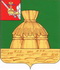 А Д М И Н И С Т РА Ц И Я  Н И К О Л Ь С К О Г ОМ У Н И Ц И П А Л Ь Н О Г О  Р А Й О Н АП О С Т А Н О В Л Е Н И Е____________2022 года                                                                                     № ____г. НикольскО внесении изменений в  Порядок конкурсного отбора, определения объема предоставления субсидии социально-ориентированным некоммерческим организациям, не являющихся государственными (муниципальными) учреждениями, на мероприятия, направленные на реализацию проекта по персонифицированному финансированию образования детей, утвержденному постановлением администрации Никольского муниципального района от 13.12.2021 года № 1144 В соответствии с Постановлением Правительства Российской Федерации от 21.09.2022 г. № 1666 «О внесении изменений в некоторые акты правительства Российской Федерации»ПОСТАНОВЛЯЕТ:1. Пункт 1.9  Порядка конкурсного отбора, определения объема предоставления субсидии социально-ориентированным некоммерческим организациям, не являющихся государственными (муниципальными) учреждениями, на мероприятия, направленные на реализацию проекта по персонифицированному финансированию образования детей, утвержденного постановлением администрации Никольского муниципального района №1144  от 13.12.2021 года  изложить в следующей редакции:1.9.«Сведения о субсидии размещаются на едином портале бюджетной системы Российской Федерации в информационно-телекоммуникационной сети Интернет (далее единый портал) (в разделе единого портала) при формировании проекта решения о бюджете района (проекта решения о внесении изменений в решение о бюджете района) при наличии технической возможности, не позднее 15-го рабочего дня, следующего за днем принятия решения о бюджете (решения о внесении изменений в решение о бюджете)». 	2.Контроль за выполнением настоящего постановления возложить на начальника Управления образования администрации Никольского муниципального района С.А.Вершинину.            3. Настоящее постановление вступает в силу после официального опубликования в газете «Авангард», подлежит размещению в информационно-телекоммуникационной сети «Интернет»Руководитель администрации Никольского муниципального района                                            А.Н.Баданина